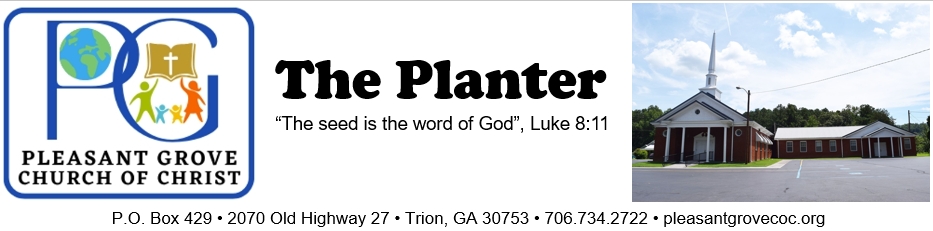 Learning to Hate What He Hates There is a paragraph in Proverbs which every person should know. Listen to God as He tries to get our attention and says, “These six things the Lord hates, yes, seven are an abomination to Him” (Prov. 6:16). We must never overlook what follows these words, for we must flee from all that God finds detestable. When we stand before God, we must not stand with anything that is an abomination to Him.#1. God hates “a proud look.” It may not be by accident that this is listed first. It is the oppo‐ site of humility which is found in the heart of the one who humbles himself before God. Humility leads one to God, but pride does just the opposite.#2. God hates “a lying tongue.” Our God cannot lie, and He by His holy nature wants us to always speak the truth. This must be very important for it is listed in another form in the sixth attitude God hates.#3. God hates “hands that shed innocent blood.” Our nation is shocked by the brutal killing of children in Ukraine, yet legally permits the slaughter of children in the womb. God abhors both of these.#4. God hates “a heart that devises wicked plans.” There are sins which come into our lives because of weakness which suddenly comes into our lives. There are sins which men lie awake at night and scheme how to do evil. God makes a difference between these. The difference is mercy and justice.#5. God hates “feet that are swift in running to evil.” Those who plan evil do far more than make plans. They can hardly wait to carry them out. And they run to do evil!#6. God hates “a false witness who speaks lies.” This obviously involves lying which has already been mentioned but, in our day, think of how it applies to false teachers who claim they speak for God but lie. #7. God hates “one who sows discord among brethren.” Our God is one (Deut. 6:4) and longs for His people to be one. However, think of how serious it is when one stirs up trouble in a local congregation and creates a situation where the faith of so many is weakened. There were those individuals in Corinth who sowed discord over teachers like Paul, Apollos and Cephas. He refers to the church as God’s temple and says, “If anyone defiles the temple of God, God will destroy him” (1 Cor. 3:17). Religious folks can create such havoc! Think about this list and imagine standing before His judgment throne having paid no attention to this list. We need to know the list, but we must do all we can to destroy sinful actions from our lives. He is holy. God help us to be like Him. Dan JenkinsMarch 31, 2024Sunday Morning Opening Prayer	Adam Cordell Closing Prayer	Dallas YorkScripture Reading	Tim YorkSunday EveningOpening Prayer	Jerry ReavesClosing Prayer	Jon DykeRemember in prayer:Brenda Snyder will have a follow up appointment regarding her heart test this week.Sue Bridges, Peggy Baldwin, Amanda Sellers, Barbara Hall, Julie Sandlin, Bill and Billie Nolen, Carrie Price, David Paden, Caitlin Meredith, Wilma Jane Maynard.Oak View Nursing Home: Betty Floyd, Jane Bishop, Jane York, Polly Hayes.Millie Hardin (Macon)Steve Fletcher will preach tonight.We will have our Fellowship Meal after our morning services next Sunday, then our 1:00 pm Kids Sing, then our Singing and Devotional.Serving the Lord’s Table in AprilAnnouncements: Jerry ReavesLord’s Supper: Carter LoganEldon Alexander  Bo Eubanks  Joseph TuckerRecord for week of March 24, 2024 10 am   11 am   5:00 pm   Wed.  Contribution   96          96         83            91     $2665.37Weekly AssembliesSunday: Morning Worship:	10:00 a.m.Bible Study:		11:00 a.m.Evening Worship:  	5:00 p.m. First Sunday		1:00 p.m.Wednesday: 		7:00 p.m.Daily Bible Readings: Mar 31-Apr 6 The Great Commission31  Commission Delineated, Mat 28:16-20; Mark 16:15, 1601   Remission of Sins, Luke 24:45-49; John 20:19-2302   Power to Preach, Acts 1:1-803   Results of Preaching, Acts 2:36-4204   Gospel to Samaria, Acts 8:4-1305   Gospel to Europe, Acts 16:6-3406   Gospel to All Creation, Col 1:21-29The Folded HandkerchiefIt was the first day of the week and three days had passed since the execution of Jesus on the cross at Golgotha. Before daybreak, Mary Magdalene and the other women went to the tomb to anoint His body. But as they arrived at the place, they discovered an empty tomb. Worried that someone had taken the body, they ran to tell Peter and the other disciples. Peter and John ran to the grave, John arriving first and then Peter. The bible says, “Then Simon Peter came, following him, and went into the tomb; and he saw the linen cloths lying there, and the handkerchief that had been around His head, not lying with the linen cloths, but folded together in a place by itself.” (John 20:6–7) Yes, the Savior had risen and was no longer in the tomb! However, according to a traditional view of the passage, the folded cloth held a deeper meaning which would be unknown to those of us unschooled in ancient Jewish tradition. In those days, if a person excused himself from the table leaving his napkin folded, it indicated that he would return to the place. Those who adhere to this view say that this was an indication that Jesus was giving a sign that He would return someday. Regardless of whether you take this view or not, there are two undeniable truths. Jesus rose from the dead and He will return someday. (Rom. 14:9; Matt. 24:30) Jay Launius Elders: Steve Fletcher, Hugh Glaze, Dan Logan, Tim YorkDeacons: Justin Glaze, Carter Logan, Adam Morgan, Jerry ReavesMinister: Hugh GlazeSong Leader: Adam Morgan